GOOD TIMES TODAY!What is Lorem Ipsum?Plantilla descargada de plantillasonline.comThe pen is mightier than the swordThe Daily News25 %ENTRYVOL.,i...NO.IINFO@TIMES.COMNEWS FOR TODAY!THETIMES.COMPRICE: 0.00 $It is a long established fact that a reader will be distracted by the readable content of a page when looking at its layout. The point of using Lorem Ipsum is that. it has a more-or-less normal distribution of letters, as opposed to using.The point of using Lorem Ipsum is that it has a more-or-less.There are many variations of passages of Lorem Ipsum available, but the majority have suffered alteration in some form, by injected humour, or randomised words which don't look even slightly believable. it has a more-or-less normal distribution of letter.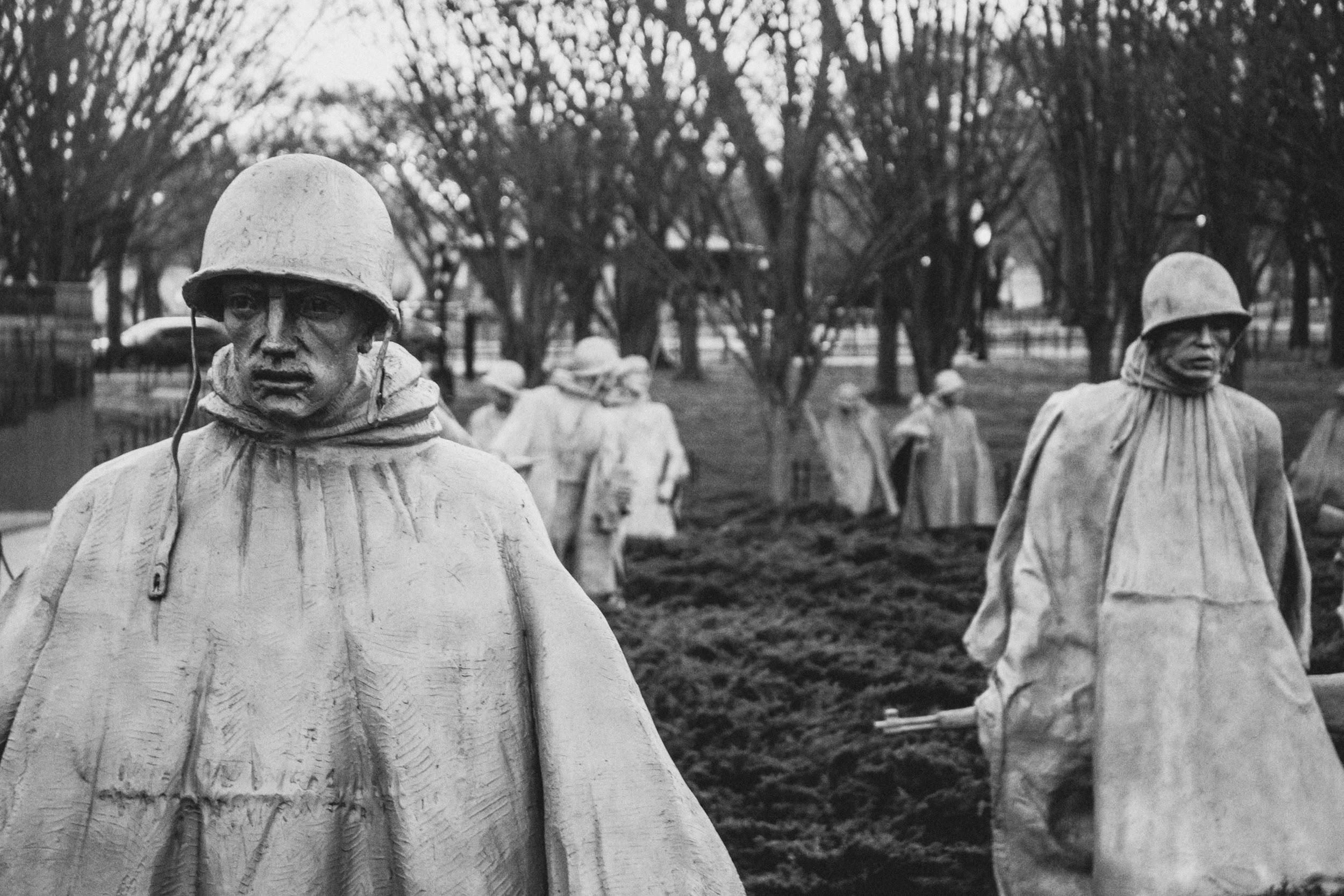 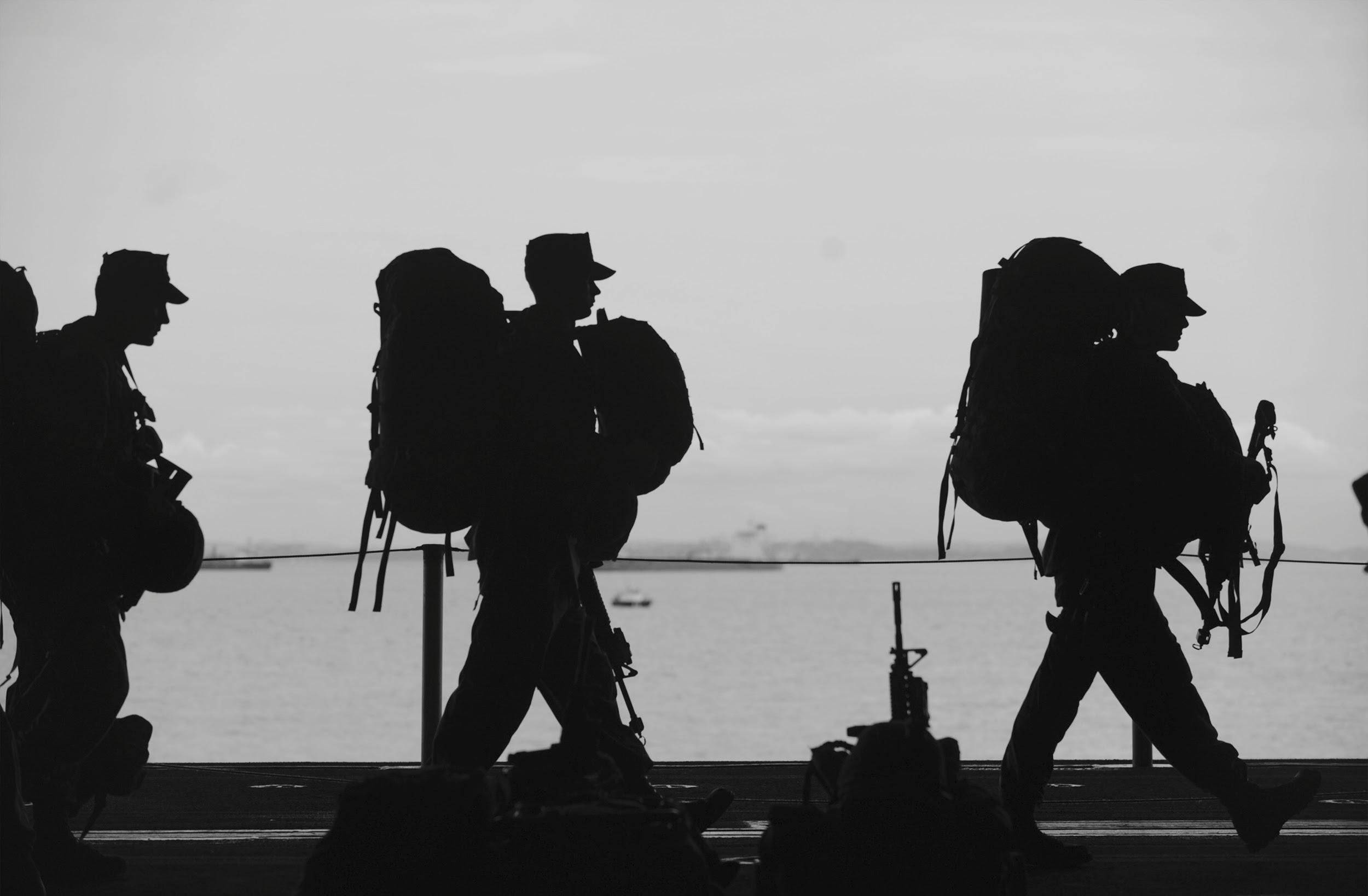 There are many variations of passages of Lorem Ipsum available, but the majority have suffered alteration in some form, by injected humour, or randomised words which don't look even slightly believable. It is a long established fact that a reader will be distracted. It is a long established fact that a reader will be distracted by the readable content of a page when looking at its layout. The point of using Lorem Ipsum is that. it has a more-or-less normal distribution of letters, as opposed to using.The point of using Lorem Ipsum.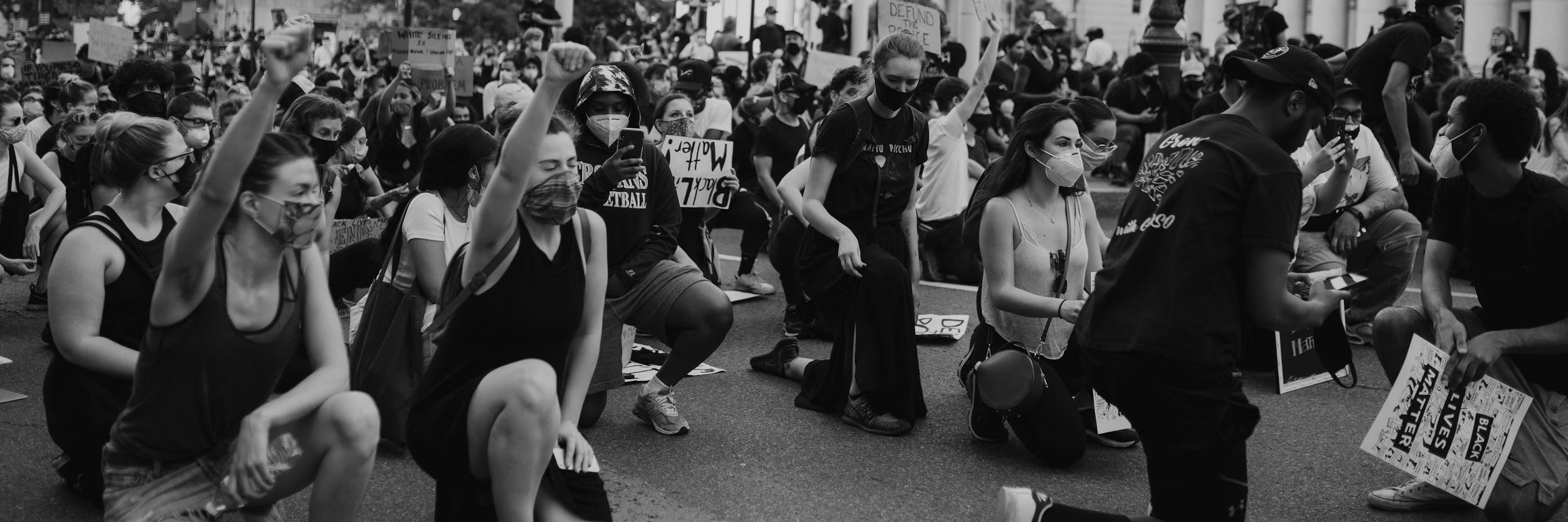 The point of using Lorem Ipsum There are many variations of passages of Lorem Ipsum available. There are many variations of passages of Lorem Ipsum available.TWITTER.DAILYNEWS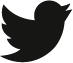 INSTA.DAILYNEWS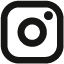 YTUBE.DAILYNEWS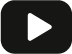 TELE.DAILYNEWS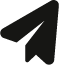 